На основу члана 67. ст. 1. и 5. Закона о основама система образовања и васпитања ("Службени гласник РС", бр. 88/17, 27/18 - др. закон, 10/19, 6/20 и 129/21), Министар просвете доносиПРАВИЛНИКО ДОПУНАМА ПРАВИЛНИКА О ПРОГРАМУ НАСТАВЕ И УЧЕЊА ЗА ЧЕТВРТИ РАЗРЕД ОСНОВНОГ ОБРАЗОВАЊА И ВАСПИТАЊАЧлан 1.У Правилнику о програму наставе и учења за четврти разред основног образовања и васпитања ("Службени гласник РС - Просветни гласник", бр. 11/19, 6/20, 7/21 и 1/23), у делу: "3. ОБАВЕЗНИ ПРЕДМЕТИ", у програму предмета: "ПРИРОДА И ДРУШТВО", одељак: "IV. ДОДАТНИ САДРЖАЈИ ПРОГРАМУ ПРИРОДА И ДРУШТВО КОЈИ ИЗРАЖАВАЈУ ПОСЕБНОСТ НАЦИОНАЛНЕ МАЊИНЕ", после тачке: "4. СЛОВАЧКА НАЦИОНАЛНА МАЊИНА", додаје се тачка: "5. РУСИНСКА НАЦИОНАЛНА МАЊИНА", која гласи:"5. РУСИНСКА НАЦИОНАЛНА МАЊИНАРУСИНИ У ВОЈВОДИНИ1. Досељавање и расељавање (Када и одакле су дошли у Бачку и Срем? У која места су се населили? Где су се касније расељавали и због чега?)2. Школа на русинском језику (Како је изгледала школа? Како и шта се учило у школи? Каква је улога школе у националном животу народа?)3. Културни живот Русина (Културно-просветна и културно-уметничка друштва и њихова делатност; најважнији русински фестивали)4. Русински језик (како је од народног настао књижевни језик? Каква је разлика између народног и књижевног језика?)."У програму предмета: "ЛИКОВНА КУЛТУРА", одељак: "IV. ДОДАТНИ САДРЖАЈИ ПРОГРАМУ ЛИКОВНА КУЛТУРА КОЈИ ИЗРАЖАВАЈУ ПОСЕБНОСТ НАЦИОНАЛНЕ МАЊИНЕ", после тачке: "3. СЛОВАЧКА НАЦИОНАЛНА МАЊИНА", додаје се тачка: "4. РУСИНСКА НАЦИОНАЛНА МАЊИНА", која гласи:"4. РУСИНСКА НАЦИОНАЛНА МАЊИНАТема: Амбијент - Сценски просторОсмишљавање сценографије за причу која је тренутно актуелна на часу русинског језика (у сценографију уградити што више мотива из русинске културе; рад у групама)."Члан 2.Овај правилник ступа на снагу наредног дана од дана објављивања у "Службеном гласнику Републике Србије - Просветном гласнику", а примењује се почев од школске 2023/2024. године.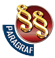 ПРАВИЛНИКО ДОПУНАМА ПРАВИЛНИКА О ПРОГРАМУ НАСТАВЕ И УЧЕЊА ЗА ЧЕТВРТИ РАЗРЕД ОСНОВНОГ ОБРАЗОВАЊА И ВАСПИТАЊА("Сл. гласник РС - Просветни гласник", бр. 13/2023)